FAD-02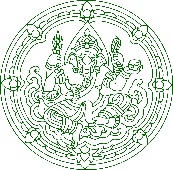 Fine Arts DepartmentNa Pratat Road, PranakornBangkok 1020 ThailandBIOGRAPHICAL DATA OF RESEARCH COLLABORATORPART I : RESEARCH COLLAVORATOR INFORMATION1. NAME (Mr./Mrs./Miss)………………………………………………………………………                                                       (First)                   (Middle)                         (Last)2. NATIONALITY OF PASSOPRT……………………………………………………………3. PASSPORT NUMBER……………………………………………………………………….		  5. NATIONALITY   	6. COUNTRY OF CITIZENSHIP4. SEX        Male     Female  ………………………….         ………………………………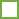 7. HIGHEST DEGREE EARNED…………………………………………………………….8. SPECIALIZED FILED OF RESEARCH……………………………………………………9. CURRENT ADDRESS…………………………………………………………………………………………………………………………………………………………………………..   COUNTRY……………………………………	POSTAL CODE…………………………   PHONE NUMBER……………………………     FAX NUMBER………………………….10. OFFICE’S ADDRESS………………………………………………………………………   COUNTRY……………………………………	POSTAL CODE…………………………   PHONE NUMBER……………………………     FAX NUMBER………………………….PART II : THE PROPOSED PROJECT IN WHICH THE RESEARCHER COLLABORATETITLE……………………………………………………………………………………………………………………………………………………………………………………………......(Signature)……………………………….        (Signature)…………………………………                 (…………………………… .)                          (………………………………….)                      Researcher Collaborator                                           Project Leader